Spett.leSRR Palermo Area Metropolitana S.C.p.A.Via Resuttana, 36090146 – PalermoPEC: srrpalermo@legalmail.itOggetto: Avviso esplorativo di mercato finalizzato all’acquisizione di manifestazioni di interesse, corredate da relative quotazioni economiche, per il successivo ed eventuale affidamento diretto, ai sensi art. 36 comma 2 lett. a) D.lgs 50/2016 e ss.mm.ii., della “Fornitura a corpo di beni strumentali utili a fronteggiare l’emergenza epidemiologica da COVID 19, per tutto l ’ esercizio gestionale 2021 ” - MANIFESTAZION E D’ INTERESSE ED AUTOCERTIFICAZIONE A SUO CORREDO.Con specifico riferimento all’avviso esplorativo generalizzato in oggetto, il/la sottoscritto/a………………............................................. nato/a a ............................................... il ................................. e residentea .....................................................................  indirizzo   .................................  n.   civico   ...............c.a.p. .................................... c.f	, domiciliato/a per la carica presso la seguentesede legale, nella propria qualità (barrare una delle sottostanti caselle):di legale rappresentante pro-tempore, con qualifica di ................................................. (indicare la qualifica del legale rappresentante all’interno dell’azienda – ad esempio: Titolare, Presidente del CdA, Amministratore Delegato, Amministratore Unico, etc.);(oppure)di procuratore legale pro-tempore, con qualifica di	(indicare la qualifica all’internodell’azienda) giusta procura generale/speciale Rep. n.	del	, a rogito del notaio 	(da allegare in originale e/o copia conforme all’originale);dell'OPERATORE ECONOMICO:  	(precisare nome commerciale e relativa forma giuridica), con:Sede legale in Via ................................................................. n. ................, Comune di	,CAP ................................, Prov	;Sede operativa (solo se diversa dalla sede legale) in Via ............................................ n. ................, Comune di………, CAP ................................,Prov	;Numero di iscrizione al Registro Imprese	;REA	;Codice Fiscale	;P. IVA	;Data d’iscrizione	;Codice di attività	;Durata/data termine	;Oggetto sociale	;Volume d’affari (medio annuo)	;N° telefonico	;N° telefax	;E-mail	;P.E.C	;Indirizzo internet o sito web (ove esistente)	;Dimensione aziendale (barrare la voce che interessa):    da 0 a 5 dipendenti;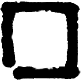    da 6 a 15 dipendenti;   da 16 a 50 dipendenti;   da 51 a 100 dipendenti;    oltre;Codice Cliente INAIL n. ................ presso la sede di	(Nome e indirizzo);Matricola INPS (senza dipendenti) n. ........................ presso la sede di	(Nome e indirizzo(oppure) Matricola INPS (con dipendenti) n. ........................ presso la sede di	(Nome eindirizzo);Contratto Collettivo Nazionale dei Lavoratori applicato	;Ufficio dell’Agenzia delle Entrate territorialmente competente	(Nome e indirizzo);Cancelleria Fallimentare presso il Tribunale territorialmente competente	(Nome e indirizzo);Direzione Provinciale del Lavoro, territorialmente competente	( Nome e indirizzo).MANIFESTA INTERESSEa partecipare all’indagine di mercato di cui all’oggetto ed, a tal fine, consapevole della decadenza dai benefici e delle sanzioni penali previste per il caso di dichiarazioni mendacie o contenenti dati non più rispondenti a verità, così come stabilito dagli articoli 75 e 76 del D.P.R. n. 445 del 28 dicembre 2000 e ss.mm.ii., sotto la propria responsabilità, ai sensi degli articoli 46 e 47 del predetto Decreto,DICHIARA:di aver preso particolareggiata visione dell’avviso pubblico per la manifestazione di interesse propedeutica al successivo ed eventuale affidamento diretto della “Fornitura a corpo di beni strumentali utili a fronteggiare l’emergenza epidemiologica da COVID 19, per tutto l’esercizio gestionale 2021” e di accettarne le relative condizioni, nessuna esclusa ed eccettuata, incluse tutte quelle previste dal “Capitolato prestazionale – Condizioni particolari di Contratto”, ivi allegato quale parte integrante e sostanziale del procedimento;che nell’Impresa manifestante, insieme al sottoscritto legale rappresentante p.t., ricoprono le cariche di cui all’art. 80, comma 3, del D.lgs. 50/2016 s.m.i. anche i seguenti soggetti, nei cui confronti si intendono rese le dichiarazioni di cui all’art. 80, comma 1 ed all’art. 80, comma 2, del D.lgs. 50/2016 e sue s.m.i., di seguito segnatamente riportate:[barrare una delle seguenti caselle e compilare la relativa tabella]in caso di impresa individuale (indicare il titolare e  i direttori tecnici)□in caso di società in nome collettivo (indicare i soci e i direttori tecnici)□in caso di società in accomandita semplice (indicare i soci accomandatari e i direttori tecnici):□in caso di altro tipo di società o consorzio (in base alla nuova formulazione dell’art. 80, comma 3, del D.lgs. 50/2016 s.m.i. e secondo le indicazioni del Comunicato del Presidente dell’ANAC dell’8 novembre 2017) indicare:i membri del consiglio di amministrazione cui sia stata conferita la legale rappresentanza, nelle società con sistema di amministrazione tradizionale e monistico (Presidente del Consiglio di Amministrazione, Amministratore Unico, Amministratori delegati anche se titolari di una delega limitata a determinate attività ma che per tali attività conferisca poteri di rappresentanza);i membri del collegio sindacale nelle società con sistema di amministrazione tradizionale e i membri del comitato per il controllo sulla gestione nelle società con sistema di amministrazione monistico;i membri del consiglio di gestione e i membri del consiglio di sorveglianza, nelle società con sistema di amministrazione dualistico;gli institori e i procuratori generali (per tutti i sistemi di amministrazione);i soggetti muniti di poteri di rappresentanza (intendendosi per tali “i procuratori dotati di poteri così ampi e riferiti ad una pluralità di oggetti così che, per sommatoria, possano configurarsi omologhi se non di spessore superiore a quelli che lo statuto assegna agli amministratori”), di direzione (tra cui rientrano “i dipendenti o i professionisti ai quali siano stati conferiti significativi poteri di direzione e gestione dell’impresa”) o di controllo (tra cui rientrano “il revisore contabile e l’Organismo di Vigilanza di cui all’art. 6 del d.lgs. 231/2001 cui sia affidato il compito di vigilare sul funzionamento e sull’osservanza dei modelli di organizzazione e di gestione idonei a prevenire reati”);il/i direttore/i tecnico/i (per tutti i sistemi di amministrazione);il socio unico persona fisica (per tutti i sistemi di amministrazione);i soci di maggioranza in caso di società con un numero di soci pari o inferiore a quattro [L’espressione “socio di maggioranza” si intende riferita, oltre che al socio titolare di più del 50% del capitale sociale, anche ai due soci titolari ciascuno del 50% del capitale o, se i soci sono tre, al socio titolare del 50% (cfr. Ad. Plen. Cons. St., n. 24 del 6 novembre 2013)].[barrare la casella interessata]che nell’anno antecedente la data di pubblicazione dell’avviso non è cessato dalle cariche di cui all’art. 80, comma 3, del D.lgs. 50/2016 e sue s.m.i. nessun soggetto appartenente all’impresa rappresentata;(oppure)che nell’anno antecedente la data di pubblicazione dell’avviso sono cessati dalle cariche di cui all’art. 80, comma 3, del D.lgs. 50/2016 e sue s.m.i. i seguenti soggetti [compresi(1) quelli che, in caso di incorporazione, fusione societaria o cessione di azienda, hanno operato presso la società incorporata, fusasi o che ha ceduto l’azienda nell’anno antecedente la pubblicazione dell’avviso], nei cui confronti si intendono rese le dichiarazioni di cui all’art. 80, comma 1 ed all’art. 80, comma 2, del D.lgs. 50/2016 s.m.i., di seguito puntualmente riportate:[solo in caso di società - barrare una delle caselle sottostanti]che nell’anno antecedente la data di pubblicazione dell’avviso, l’operatore economico rappresentato non è stato oggetto di modificazioni societarie (cessione, affitto d’azienda o di ramo d'azienda, trasformazione, fusione o scissione, incorporazione, etc),(oppure)che nell’anno antecedente la data di pubblicazione dell’avviso, l’impresa rappresentata è stata oggetto di modificazioni societarie, e più precisamente:data modificazione	;tipo di modificazione (ad es. affitto d’azienda o un ramo d'azienda, trasformazione, fusione o scissione, etc) 	;società  coinvolte  nell’operazione  ( s o c i e t à partecipante  e   l ’ a l t ra  o   a l t r e   s o c i e t à ):  	.[solo in caso di società - barrare la casella sottostante]che la compagine societaria (con esatta indicazione della percentuale delle quote e/o delle azioni attribuite ai soci) è composta dai seguenti soci : 	(nome, cognome e percentuale di partecipazione); 	(nome, cognome e percentuale di partecipazione); 	(nome, cognome e percentuale di partecipazione);_________________________________________________________ (nome, cognome e percentuale di partecipazione);(1)Cfr. Ad. Plen. Cons. St., 4 maggio 2012, n. 10 e 7 giugno 2012, n. 21.che l’operatore economico rappresentato non si trova in alcuna delle condizioni d’esclusione di cui all’art. 80 del D.lgs 50/2016 e sue ss.mm.ii, nessuna esclusa e/o eccettuata, ed in particolare:relativamente all’art. 80, comma 1, del preindicato Decreto, [Barrare la casella interessata]  che nei propri confronti, e nei confronti degli ulteriori soggetti di cui al precedente punto 2, non è stata pronunciata sentenza di condanna passata in giudicato, o emesso decreto penale di condanna divenuto irrevocabile, oppure sentenza di applicazione della pena su richiesta, ai sensi dell’articolo 444 del codice di procedura penale, per uno dei seguenti reati:delitti, consumati o tentati, di cui agli articoli 416, 416-bis del codice penale ovvero delitti commessi avvalendosi delle condizioni previste dal predetto articolo 416-bis ovvero al fine di agevolare l'attività delle associazioni previste dallo stesso articolo, nonché per i delitti, consumati o tentati, previsti dall'articolo 74 del decreto del Presidente della Repubblica 9 ottobre 1990, n. 309, dall’articolo 291-quater del decreto del Presidente della Repubblica 23 gennaio 1973, n. 43 e dall'articolo 260 del decreto legislativo 3 aprile 2006, n. 152, in quanto riconducibili alla partecipazione a un'organizzazione criminale, quale definita all'articolo 2 della decisione quadro 2008/841/GAI del Consiglio;delitti, consumati o tentati, di cui agli articoli 317, 318, 319, 319-ter, 319-quater, 320, 321, 322, 322- bis, 346-bis, 353, 353-bis, 354, 355 e 356 del codice penale nonché all’articolo 2635 del codice civile;b-bis) false comunicazioni sociali di cui agli articoli 2621 e 2622 del codice civile;frode ai sensi dell'articolo 1 della convenzione relativa alla tutela degli interessi finanziari delle Comunità europee;delitti, consumati o tentati, commessi con finalità di terrorismo, anche internazionale, e di eversione dell'ordine costituzionale reati terroristici o reati connessi alle attività terroristiche;delitti di cui agli articoli 648-bis, 648-ter e 648-ter.1 del codice penale, riciclaggio di proventi di attività criminose o finanziamento del terrorismo, quali definiti all'articolo 1 del decreto legislativo 22 giugno 2007, n. 109 e successive modificazioni;sfruttamento del lavoro minorile e altre forme di tratta di esseri umani definite con il decreto legislativo 4 marzo 2014, n. 24;ogni altro delitto da cui derivi, quale pena accessoria, l'incapacità di contrattare con la pubblica amministrazione.(oppure, se presenti reati di cui sopra)  che nei propri confronti, e/o nei confronti degli ulteriori soggetti di cui al precedente punto 2, è stata pronunciata sentenza definitiva che ha imposto una pena detentiva non superiore a 18 mesi ovvero ha riconosciuto l'attenuante della collaborazione come definita per le singole fattispecie di reato di che trattasi; e pertanto, di seguito si specificano le generalità dei soggetti cui si riferisce la precedente dichiarazione, tutti i riferimenti dei provvedimenti del caso di specie (estremi, reato commesso tra quelli riportati all’articolo 80, comma 1, lettera da a) a g) del Codice, durata e motivi di condanna) e tutte le opportune e corrispettive misure adottate al fine di dimostrare l’affidabilità dell’operatore economico nonostante l'esistenza di un pertinente motivo di esclusione (“Autodisciplina” o“Self-Cleaning”, cfr. articolo 80, comma 7 del D.Lgs. 50/2016 e sue ss.mm.ii.):Generalità del soggetto: Sig.	, nato il	a 	   (Prov.	)   residente   in	,Cod.Fisc.	,Carica rivestita:	,Estremi del provvedimento (numero, data, tipo ed autorità giudiziaria): 	 	,Tipo di reato:	,Durata pena principale:	,Durata pena accessoria:	,Motivo:	,Benefici:	,Misure di self-cleaning adottate	;Altro:	;(ripetere tante volte quanto necessario) ……………………………….In caso di necessità allegare documentazione a parte, richiamandola come allegato n	con relativageneralizzazione:	.  (se del caso) che nei confronti dei soggetti cessati dalla carica di cui al precedente punto 3 non è stata pronunciata sentenza di condanna passata in giudicato, o emesso decreto penale di condanna divenuto irrevocabile, oppure sentenza di applicazione della pena su richiesta, ai sensi dell’articolo 444 del codice di procedura penale, per i reati di cui all’art. 80, comma 1, del D.Lgs 50/2016 e sue ss.mm.ii.;(oppure)  che nei confronti dei soggetti cessati dalla carica di cui al precedente punto 3 è stata pronunciata sentenza di condanna passata in giudicato, o emesso decreto penale di condanna divenuto irrevocabile, oppure sentenza di applicazione della pena su richiesta, ai sensi dell’articolo 444 del codice di procedura penale, per i reati di cui all’art. 80, comma 1, del D.Lgs. 50/20016, e che l’operatore economico rappresentato:  non è in grado di dimostrare la propria completa ed effettiva dissociazione della condotta penalmente sanzionata;  è in grado di dimostrare la propria completa ed effettiva dissociazione della condotta penalmente sanzionata producendo i seguenti documenti:-	 	;-	 	;In caso di necessità allegare documentazione a parte, richiamandola come allegato n	con relativageneralizzazione:	.relativamente all’art. 80, comma 2, del preindicato Decreto, [barrare la sottostante casella]  che nei propri confronti, e nei confronti degli ulteriori soggetti di cui ai precedenti punti 2 e 3, non sussistono le cause di decadenza, di sospensione o di divieto previste dall'articolo 67 del decreto legislativo 6 settembre 2011, n. 159; e che nei confronti del medesimo dichiarante e degli ulteriori soggetti di cui ai precedenti punti 2 e 3 non si sono registrati tentativi di infiltrazione mafiosa di cui all'articolo 84, comma 4, del medesimo decreto. (Resta fermo quanto previsto dagli articoli 88, comma 4-bis, e 92, commi 2 e 3, del decreto legislativo 6 settembre 2011, n. 159, con riferimento rispettivamente alle comunicazioni antimafia e alle informazioni antimafia. Resta fermo altresì quanto previsto dall’articolo 34-bis, commi 6 e 7, del decreto legislativo 6 settembre 2011, n. 159);relativamente all’art. 80, comma 4, del preindicato Decreto, [barrare la casella interessata]  che l’operatore economico rappresentato non ha commesso violazioni gravi, definitivamente accertate, rispetto agli obblighi relativi al pagamento delle imposte e tasse o dei contributi previdenziali, secondo la legislazione italiana o quella dello Stato in cui sono stabiliti;(oppure)  che l’operatore economico rappresentato pur avendo commesso violazioni gravi, definitivamente accertate rispetto agli obblighi relativi al pagamento delle imposte e tasse o dei contributi previdenziali, in data antecedente al termine per la presentazione della manifestazione d’interesse, ha ottemperato ai propri relativi obblighi, pagando o impegnandosi in modo vincolante a pagare, le imposte o i contributi previdenziali dovuti, compresi interessi e/o multe connesse. A tal specifico riguardo, in ogni caso, indica:il Paese o Stato membro interessato	,la Tipologia (imposta o contributo)	,il Valore dell’importo	,Tipo di decisione (giudiziaria o amministrativa)	,Efficacia della decisione (definitiva e vincolante o altro)	,Data della sentenza di condanna o della decisione	,La durata del periodo d'esclusione (nel caso di sentenza di condanna che abbia direttamente stabilito la sanzione):………relativamente all’art. 80, comma 5, del preindicato Decreto,[Barrare la casella interessata]  che l’operatore economico rappresentato non ha commesso gravi infrazioni debitamente accertate rispetto alle norme in materia di salute e sicurezza sul lavoro nonché agli obblighi di cui all'articolo 30, comma 3 del preindicato codice;(oppure)  che l’operatore economico rappresentato ha commesso gravi infrazioni rispetto alle norme in materia di salute e sicurezza sul lavoro nonché agli obblighi di cui all’art. 30, comma 3 del D.Lgs. 50/20016, debitamente accertate con sentenza definitiva che ha imposto una pena detentiva non superiore a 18 mesi ovvero ha riconosciuto l'attenuante della collaborazione come definita per le singole fattispecie di reato di che trattasi e, pertanto, di seguito si specificano le generalità dei soggetti cui si riferisce la precedente dichiarazione, tutti i riferimenti dei provvedimenti del caso di specie (estremi provvedimento, illecito commesso, durata, motivi di applicazione, altro …) e tutte le opportune e corrispettive misure adottate al fine di dimostrare l’affidabilità dell’operatore economico nonostante l'esistenza di un pertinente motivo di esclusione (“Autodisciplina” o“Self-Cleaning”, cfr. articolo 80, comma 7 del D.Lgs. 50/2016 e sue ss.mm.ii.):Generalità del soggetto: Sig.	, nato il	a 	   (Prov.	)   residente   in	,Cod.Fisc.	,Carica rivestita:	,Estremi del provvedimento (numero, data, tipo ed autorità emettente ): 	 	,Tipo dell’illecito:	,Tipo di sanzione:  	Durata sanzione principale:	,Durata sanzione accessoria:	,Motivo:	,Benefici:	,Misure di self-cleaning adottate:	;Altro:	;(ripetere tante volte quanto necessario) ………………………In caso di necessità allegare documentazione a parte, richiamandola come allegato n	con relativageneralizzazione:	.[Barrare la casella interessata]   che l’operatore economico rappresentato non si trova in stato di fallimento, di liquidazione coatta o di concordato preventivo, ne tantomeno nei propri riguardi è in corso un procedimento per la dichiarazione di una di tali situazioni;(oppure)  che sono cessate le incapacità personali derivanti da sentenza dichiarativa di fallimento o di liquidazione coatta con la riabilitazione civile, pronunciata dall’organo giudiziario competente. Indicare gli estremi del provvedimento:	;(oppure)  che è venuta meno l’incapacità a contrarre prevista nei casi di amministrazione controllata e di concordato preventivo per revoca o per cessazione dell’amministrazione controllata, ovvero per la chiusura del concordato preventivo, attraverso il provvedimento del giudice delegato che ha accertato l’avvenuta esecuzione del concordato ovvero la risoluzione o l’annullamento dello stesso. Indicare gli estremi del provvedimento:	;(oppure)  che si è concluso il procedimento dell’amministrazione straordinaria di cui al D.Lgs. n. 270/1999 e sue ss.mm.ii.. Indicare gli estremi del provvedimento:	;(oppure)  che l’operatore economico rappresentato si trova in stato di concordato preventivo con continuità aziendale di cui all’art. 186 - bis del R.D. 16 marzo 1942, n. 267, giusto decreto del Tribunale di 	 del --/--/--; per tale motivo nel dichiarare, inoltre, di non partecipare alla procedura quale impresa mandataria di un raggruppamento di imprese, allega (pena l’esclusione) un’apposita relazione di un professionista in possesso dei requisiti di cui all'articolo 67, terzo comma, lettera d) del R.D. 16 marzo 1942, n. 267, che attesta la conformità al piano di concordato e la ragionevole capacità di adempimento del contratto di riferimento;(oppure)  che l’operatore economico rappresentato ha depositato apposita domanda (ex art. 161, comma 6 del R.D. 267/1942 e sue ss.mm.ii.) per l’ammissione alla procedura di concordato preventivo con continuità aziendale di cui all’art. 186-bis del R.D. marzo 1942, n. 267; con conseguente autorizzazione a poter partecipare a procedure per l’affidamento di contratti pubblici, giusto decreto del Tribunale di del--/--/--; per tale motivo nel dichiarare, inoltre, di non partecipare alla procedura quale impresa mandataria di un raggruppamento di imprese, allega (pena l’esclusione) tutta la documentazione prevista dal comma 4 del citato art. 186-bis, ovvero:una relazione di un professionista in possesso dei requisiti di cui all’art. 67, lett. d), del R.D. 16 marzo1942, n. 267, che attesta la conformità al piano di risanamento e la ragionevole capacità di adempimento del contratto;una dichiarazione sostitutiva con la quale il partecipante indica l’operatore economico che, in qualità di impresa ausiliaria, metterà a disposizione, per tutta la durata dell’eventuale appalto, le risorse, i requisiti di capacità economico-finanziaria e tecnico –organizzativa economica e di certificazione, richiesti per l’eventuale affidamento dell’appalto, e potrà subentrare, in caso di fallimento nel corso della gara oppure dopo la stipulazione del contratto, ovvero nel caso in cui non sia più in grado, per qualsiasi ragione, di dare regolare esecuzione all’appalto;una dichiarazione sostitutiva mediante la quale il legale rappresentante dell’impresa ausiliaria, attesta:il proprio possesso dei requisiti generali di cui all’art. 80 del D.Lgs. 50/2016 e sue ss.mm.ii.,l’inesistenza di una delle cause di divieto, decadenza o sospensione di cui all’art. 67 del d.lgs. 6 settembre 2011, n. 159;il possesso di tutte le risorse, i requisiti di capacità economico – finanziaria e tecnico- organizzativa e di certificazione richiesti per l’affidamento dell’appalto;l’impegno verso il partecipante e verso la stazione appaltante a mettere a disposizione, per tutta la durata dell’appalto, le risorse necessarie all’esecuzione del contratto di cui è carente il partecipante ed a subentrare all’impresa ausiliata nel caso in cui questa fallisca nel corso della procedura di gara oppure dopo la stipulazione del contratto, ovvero non sia più in grado, per qualsiasi ragione, di dare regolare esecuzione all’appalto medesimo;che l’impresa ausiliaria non partecipa alla gara in proprio o associata o consorziata ai sensi dell’art. 48 del D.Lgs. 50/2016 e sue ss.mm.ii.,originale o copia autentica del contratto, in virtù del quale l’impresa ausiliaria si obbliga, nei confronti del partecipante, a fornire i requisiti e a mettere a disposizione tutte le risorse necessarie all’esecuzione del contratto, per tutta la durata dell’appalto [A tal fine, il contratto di avvalimento dovrà contenere, a pena di nullità, la specificazione dei requisiti forniti e delle risorse messe a disposizione dall'impresa ausiliaria][barrare la voce che interessa – per maggiori informazioni consultare la Linea guida ANAC n°6 del 16.10.2016 e sue ss.mm.ii.]  che l’operatore economico rappresentato non si è reso colpevole di gravi illeciti professionali, tali da rendere dubbia la propria integrità o affidabilità professionale,(oppure)  che l’operatore economico rappresentato ha commesso gravi illeciti professionali, tali da rendere dubbia la propria integrità o affidabilità nell’esecuzione di pubbliche commesse; pur tuttavia, a ravvedimento della propria precedente condotta, ha adottato opportune ed efficaci misure di autodisciplina. A tal specifico riguardo, di seguito, si forniscono tutte le informazioni dettagliate sull’argomento, precisando le generalità dei soggetti cui si riferisce la precedente dichiarazione, tutti i riferimenti dei provvedimenti del caso di specie (estremi provvedimento, illecito commesso, durata, motivi di applicazione, altro …) e tutte le opportune e corrispettive misure adottate al fine di dimostrare l’affidabilità dell’operatore economico nonostante l'esistenza di un pertinente motivo di esclusione (“Autodisciplina” o“Self-Cleaning”, cfr. articolo 80, comma 7 del D.Lgs. 50/2016 e sue ss.mm.ii.):Generalità del soggetto (persona fisica o giuridica):  	Qualifica rivestita:  	Estremi  del  provvedimento  (numero,  data  e tipo  provvedimento,  or gano  emettente):,Tipo dell’illecito:	,Tipo di sanzione:	,(se del caso) Durata sanzione principale:  	(se del caso) Durata sanzione accessoria:	,Motivo:	,Misure di self-cleaning adottate	;Altro:	;(ripetere tante volte quanto necessario) ………………………In caso di necessità allegare documentazione a parte, richiamandola come allegato n	con relativageneralizzazione:	.c-bis) [barrare la voce che interessa – per maggiori informazioni consultare la Linea guida ANAC n°6 del 16.10.2016 e sue ss.mm.ii.]che l'operatore economico rappresentato non ha tentato di influenzare indebitamente il processo decisionale della stazione appaltante o di ottenere informazioni riservate a fini di proprio vantaggio e non ha, anche per negligenza, divulgato informazioni false o fuorvianti suscettibili di influenzare le decisioni sull'esclusione, la selezione o l'aggiudicazione, ovvero non ha omesso le informazioni dovute ai fini del corretto svolgimento della procedura di selezione; oppure)che l'operatore economico rappresentato si è reso colpevole di gravi illeciti professionali posti in essere nello svolgimento della procedura di gara; tuttavia, a ravvedimento della propria precedente condotta, ha adottato opportune ed efficaci misure di autodisciplina. A tal specifico riguardo, di seguito, si forniscono tutte le informazioni dettagliate sull’argomento, precisando le generalità dei soggetti cui si riferisce la precedente dichiarazione, tutti i riferimenti dei provvedimenti del caso di specie (estremi provvedimento, illecito commesso, durata, motivi di applicazione, altro …) e tutte le opportune e corrispettive misure adottate al fine di dimostrare l’affidabilità dell’operatore economico nonostante l'esistenza di un pertinente motivo di esclusione (“Autodisciplina” o“Self-Cleaning”, cfr. articolo 80, comma 7 del D.Lgs. 50/2016 e sue ss.mm.ii.):Generalità del soggetto (persona fisica o giuridica):  	Qualifica rivestita:  	Estremi  del  provvedimento  (numero,  data  e tipo  provvedimento,  or gano  emettente): 	,Tipo dell’illecito:	,Tipo di sanzione:	,(se del caso) Durata sanzione principale:	,(se del caso) Durata sanzione accessoria:	,Motivo:	,Misure di self-cleaning adottate	;Altro:	;(ripetere tante volte quanto necessario) ………………………In caso di necessità allegare documentazione a parte, richiamandola come allegato n	con relativageneralizzazione:	.c-ter) [barrare la voce che interessa – per maggiori informazioni consultare la Linea guida ANAC n°6 del 16.10.2016 e sue ss.mm.ii.]  che l'operatore economico rappresentato non ha dato prova di significative o persistenti carenze nell'esecuzione di un precedente contratto di appalto o di concessione che ne hanno causato la risoluzione per inadempimento ovvero la condanna al risarcimento del danno o altre sanzioni comparabili;(oppure)  che l’operatore economico rappresentato è stato coinvolto in significative o persistenti carenze nell'esecuzione di un precedente contratto di appalto o di concessione che ne hanno causato la risoluzione per inadempimento ovvero la condanna al risarcimento del danno o altre sanzioni comparabili; pur tuttavia, a ravvedimento della propria precedente condotta, ha adottato opportune ed efficaci misure di autodisciplina. A tal specifico riguardo, di seguito, si forniscono tutte le informazioni dettagliate sull’argomento, precisando le generalità dei soggetti cui si riferisce la precedente dichiarazione, tutti i riferimenti dei provvedimenti del caso di specie (estremi provvedimento, illecito commesso, durata, motivi di applicazione, altro …) e tutte le opportune e corrispettive misure adottate al fine di dimostrare l’affidabilità dell’operatore economico nonostante l'esistenza di un pertinente motivo di esclusione (“Autodisciplina” o“Self-Cleaning”, cfr. articolo 80, comma 7 del D.Lgs. 50/2016 e sue ss.mm.ii.):Generalità del soggetto (persona fisica o giuridica):  	Qualifica rivestita:  	Estremi  del  provvedimento  (numero,  data  e tipo  provvedimento,  or gano  emettente): 	,Tipo dell’illecito:	,Tipo di sanzione:	,(se del caso) Durata sanzione principale:	,(se del caso) Durata sanzione accessoria:	,Motivo:	,Misure di self-cleaning adottate	;Altro:	;(ripetere tante volte quanto necessario) ………………………In caso di necessità allegare documentazione a parte, richiamandola come allegato n	con relativageneralizzazione:	.c-quater) [barrare la voce che interessa – per maggiori informazioni consultare la Linea guida ANAC n°6 del 16.10.2016 e sue ss.mm.ii.]  che l'operatore economico rappresentato non ha commesso grave inadempimento nei confronti di uno o più subappaltatori, riconosciuto o accertato con sentenza passata in giudicato;oppure  che l’operatore economico rappresentato ha commesso grave inadempimento nei confronti di uno o più subappaltatori, riconosciuto o accertato con sentenza passata in giudicato; pur tuttavia, a ravvedimento della propria precedente condotta, ha adottato opportune ed efficaci misure di autodisciplina. A tal specifico riguardo, di seguito, si forniscono tutte le informazioni dettagliate sull’argomento, precisando le generalità dei soggetti cui si riferisce la precedente dichiarazione, tutti i riferimenti dei provvedimenti del caso di specie (estremi provvedimento, illecito commesso, durata, motivi di applicazione, altro …) e tutte le opportune e corrispettive misure adottate al fine di dimostrare l’affidabilità dell’operatore economico nonostante l'esistenza di un pertinente motivo di esclusione (“Autodisciplina” o“Self-Cleaning”, cfr. articolo 80, comma 7 del D.Lgs. 50/2016 e sue ss.mm.ii.):Generalità del soggetto (persona fisica o giuridica):	;Qualifica rivestita:  	Estremi del provvedimento (numero, data e tipo provvedimento, organo emettente): 	,Tipo dell’illecito:	,Tipo di sanzione:	,(se del caso) Durata sanzione principale:	,(se del caso) Durata sanzione accessoria:	,Motivo:	,Misure di self-cleaning adottate	;Altro:	;(ripetere tante volte quanto necessario) ………………………In caso di necessità allegare documentazione a parte, richiamandola come allegato n	con relativageneralizzazione:	.[barrare la casella che interessa]  che l’operatore economico rappresentato non si trova in una situazione di conflitto di interesse ai sensi dell'articolo 42, comma 2 del D.Lgs. 50/2016 e sue ss.mm.ii;(oppure)  In caso affermativo, fornire informazioni dettagliate sull’effettive modalità con cui è stato risolto ilconflitto di interessi:	.In caso di necessità allegare documentazione a parte, richiamandola come allegato n	con relativageneralizzazione:	.[barrare la casella che interessa]  che l’operatore economico rappresentato non ha determinato una distorsione della concorrenza derivante da un eventuale precedente coinvolgimento nella preparazione della procedura di cui all'articolo 67 del predetto codice;(oppure)  In caso affermativo, fornire informazioni dettagliate sulle misure adottate per prevenire le possibili distorsioni della concorrenza:	.In caso di necessità allegare documentazione a parte, richiamandola come allegato n	con relativageneralizzazione:	.[barrare la casella sottostante]  che l’operatore economico rappresentato non è stato oggetto d’applicazione   della sanzione interdittiva di cui all’articolo 9, comma 2, lettera c), del decreto legislativo dell’8 giugno 2001 n. 231 o altra sanzione che comporta il divieto di contrarre con la pubblica amministrazione (ad esempio: per atti o comportamenti discriminatori in ragione della razza, del gruppo etnico o linguistico, della provenienza geografica, della confessione religiosa o della cittadinanza, ai sensi dell’art. 44, comma 11, del decreto legislativo n. 286 del 1998; per emissione di assegni senza copertura ai sensi degli articoli 5, comma 2, e 5-bis della legge n. 386 del 1990), compresi i provvedimenti interdittivi di cui all’articolo 14 del decreto legislativo 9 aprile 2008, n. 81;(oppure)  In caso affermativo, fornire tutte le informazioni dettagliate sulla vicenda e sulle misure di autodisciplina all’uopo adottate:	.In caso di necessità allegare documentazione a parte, richiamandola come allegato n	con relativageneralizzazione:	.f-bis) [barrare la casella sottostante]che l’operatore economico rappresentato, relativamente alla procedura in corso, non si è reso gravemente colpevole di false dichiarazioni nel fornire le informazioni richieste per verificare l'assenza di motivi di esclusione o il rispetto dei criteri di selezione e ne tantomeno ha occultato tali informazioni;f-ter) [barrare la casella sottostante]  che l’operatore economico rappresentato non risulta iscritto nel casellario informatico tenuto dall’Osservatorio dell’ANAC per aver presentato false dichiarazioni o falsa documentazione nelle procedure di gara e negli affidamenti di subappalti [il motivo di esclusione perdura fino a quando opera l'iscrizione nel casellario informatico];(oppure)  In caso affermativo, fornire tutte le informazioni dettagliate sulla vicenda e sulle misure di autodisciplina all’uopo adottate:	.In caso di necessità allegare documentazione a parte, richiamandola come allegato n	con relativageneralizzazione:	.[barrare la casella sottostante]  che l’operatore economico rappresentato non risulta essere iscritto nel casellario informatico tenuto dall’Osservatorio ANAC per aver presentato false dichiarazioni o falsa documentazione ai fini del rilascio dell’attestazione di qualificazione;(oppure)  In caso affermativo, fornire tutte le informazioni dettagliate sulla vicenda e sulle misure di autodisciplina all’uopo adottate:	.In caso di necessità allegare documentazione a parte, richiamandola come allegato n	con relativageneralizzazione:	.[barrare la casella che interessa]  che l’operatore economico rappresentato non ha violato il divieto di intestazione fiduciaria di cui all’articolo 17 della legge 19 marzo 1990, n. 55;(oppure)  che l’operatore economico rappresentato ha violato il divieto di intestazione fiduciaria posto all'articolo 17 della legge 19 marzo 1990, n. 55, ma dall'accertamento definitivo della violazione è decorso più di un anno e la violazione:  è stata rimossa;  non è stata rimossa.[barrare la casella che interessa]:  che l’operatore economico rappresentato è in regola con le norme che disciplinano il diritto al lavoro dei disabili di cui alla legge n°68/1999 (nel caso di operatore manifestante che occupa più di 35 dipendenti, oppure, nel caso di manifestante che occupa da 15 a 35 dipendenti, che abbia effettuato una nuova assunzione dopo il 18 gennaio 2000);(oppure)  che l’operatore economico rappresentato non è tenuto al rispetto delle norme che disciplinano il diritto al lavoro dei disabili di cui alla legge n°68/1999 (per imprese che occupano non più di 15 dipendenti e da 15 a 30 dipendenti, qualora non abbiano effettuato nuove assunzioni dopo il 18/01/2000), in quanto (indicare le motivazioni):Numero dipendenti dell’impresa:	,Altro:	.[barrare la casella che interessa]  che l’operatore economico rappresentato non è stato vittima dei reati previsti e puniti dagli articoli 317 e 629 del codice penale, aggravati ai sensi dell’articolo 7 del decreto-legge 13 maggio 1991, n.152, convertito, con modificazioni, dalla legge 12 luglio 1991, n. 203;(oppure)  che pur essendo stato vittima dei reati previsti e puniti dagli articoli 317 e 629 del codice penale aggravati ai sensi dell’articolo 7 del decreto-legge 13 maggio 1991, n. 152, convertito, con modificazioni, dalla legge 12 luglio 1991, n. 203:  l’operatore economico ha provveduto a denunciare i fatti all’autorità giudiziaria competente,  l’operatore economico non ha provveduto a denunciare i fatti all’autorità giudiziaria competente, in quanto sono intervenuti i casi previsti dall’articolo 4 comma 1 della Legge 24 novembre 1981, n.689 (adempimento di un dovere; esercizio di una facoltà legittima; stato di necessita; legittima difesa).[barrare la casella che interessa]  che l’operatore economico rappresentato non versa in una situazione di controllo di cui all'articolo 2359 del codice civile o in una qualsiasi relazione che comporti un controllo sostanziale con nessun altro partecipante alla procedura in oggetto;(oppure)  che l’operatore economico rappresentato non è a conoscenza della partecipazione alla medesima procedura di soggetti che si trovano, rispetto alla propria posizione, in una delle situazioni di controllo di cui all’articolo 2359 del codice civile, e di aver formulato l’offerta autonomamente;(oppure)  che l’operatore economico rappresentato è a conoscenza della partecipazione alla medesima procedura di soggetti che si trovano, rispetto alla propria posizione, in situazione di controllo di cui all’articolo 2359 del codice civile, e di aver formulato l’offerta autonomamente . Elenca a tal fine la denominazione dei soggetti (compresa ragione sociale e sede) rispetto ai quali l’operatore economico si trova in situazione di controllo, come controllante o come controllato, ai sensi dell’art. 2359 del codice civile: 	;che l’operatore economico rappresentato non ha posto in essere, ai sensi dell’art. 1, comma 42, lett. l) della L. 6/11/2012, n°190, contratti di assunzione e/o di collaborazione con ex dipendenti di questa S.A. in quiescenza da meno di tre anni e che, negli ultimi tre anni di servizio, hanno esercitato poteri autoritativi o negoziali per conto della medesima amministrazione aggiudicatrice;[barrare la casella che interessa]  che l’operatore economico rappresentato non ha sede, residenza o domicilio nei paesi inseriti nelle c.d. “black list” di cui al decreto del Ministro della Finanze del 04/05/1999 e al decreto del Ministro dell’Economia e delle Finanze del 21/11/2001;(Oppure)  che l’operatore economico rappresentato risulta in regolate possesso, pena l’esclusione, dell’autorizzazione rilasciata ai sensi del D.M. 14 dicembre 2010 del Ministero dell’Economia e delle Finanze (art. 37 del D.L. 31 maggio 2010 n. 78);che l’operatore economico rappresentato è regolarmente iscritto alla Camera di Commercio, Industria ed Artigianato territorialmente competente per attività coerenti con il settore merceologico oggetto di consultazione;che l’operatore economico rappresentato risulta, comunque, in possesso di tutte le autorizzazioni degli organi competenti necessarie all’esercizio della propria attività d’impresa;che l’operatore economico rappresentato ha adempiuto, all’interno della propria azienda, a tutti gli obblighi di sicurezza applicabili, previsti dalla normativa pro tempore vigente in materia;che l’operatore economico rappresentato, alla data di scadenza del termine perentorio per la presentazione della presente manifestazione d’interesse, risulta regolarmente iscritto al Mercato Elettronico della Pubblica Amministrazione (MePA) ed in luogo ivi abilitato al relativo Bando per l’area/categoria d’intervento di relativo interesse;di essere a conoscenza che l’eventuale e successiva procedura d’affidamento (“Trattativa diretta - TD”) si svolgerà, interamente, sulla piattaforma di e-procurement del Mercato Elettronico della Pubblica Amministrazione (MEPA) e, pertanto, di essere consapevole che l’abilitazione e l’operatività sulla predetta piattaforma dovrà essere mantenuta, almeno, fino all’eventuale perfezionamento della commessa oggetto d’indagine;di poter assicurare, in caso di affidamento della commessa oggetto d’indagine, la tempestiva esecuzione del servizio in trattazione con la contestuale consegna dei previsti certificati di conformità dei beni oggetto d'indagine alle norme tecniche armonizzate per la marcatura CE e, ciò, in pedissequo ossequio a tutte le condizioni, prescrizioni e specifiche tecniche di cui all’avviso pubblico di relativo riferimento e agli atti ad esso stessi allegati;di essere a conoscenza che la presente manifestazione d’interesse non riveste carattere di offerta contrattuale in senso stretto e, quindi, non vincola in alcun modo la S.A. che, pertanto, resta libera di seguire anche altre procedure e/o di interrompere in qualsiasi momento, per ragioni di sua esclusiva competenza, il procedimento avviato, senza che i soggetti manifestanti possano vantare alcuna pretesa e/o interesse legittimo a tal specifico riguardo;di essere sin da ora a conoscenza che la presentazione della manifestazione d’interesse non ingenera alcun legittimo affidamento o automatismo di sorta, al fine di poter partecipare ad altre procedure di affidamento, sia di tipo negoziale che pubblico;di essere a conoscenza che l'avviso è da intendersi come mero procedimento esplorativo, finalizzato alla sola raccolta di manifestazioni di interesse da parte dei soggetti interessati, all’esclusivo scopo di favorire la massima partecipazione e la consultazione del maggior numero possibile di operatori economici in modo non vincolante;di essere informato, ai sensi e per gli effetti del D.lgs. n. 196/2003 e del Reg. 679/2016, che i dati personali raccolti saranno trattati, anche con strumenti informatici, esclusivamente nell’ambito del procedimento per il quale la dichiarazione viene resa;di eleggere il domicilio dell’impresa, ai fini dell’eventuale affidamento e/o di ogni altra comunicazione inerente la procedura in trattazione, presso il seguente indirizzo di P.E.C.	; in caso di indisponibilità oggettiva della PEC, si indica il seguente numero di telefax		, quale mezzo di comunicazione alternativo alla PEC per la ricezione di eventuali comunicazioni da parte della S.A;di assumere, in caso d’eventuale affidamento dell’appalto, tutti gli obblighi di tracciabilità dei flussi finanziari di cui alla legge 13 agosto 2010, n. 136 e ss.mm.ii;di impegnarsi, in caso di aggiudicazione della commessa, a dare comunicazione tempestiva alla Stazione Appaltante ed alla Prefettura in caso di tentativi di concussione che si siano, in qualsiasi modo, manifestati nei confronti dell’imprenditore, degli organi sociali o dei dirigenti d’impresa, prendendo atto che il relativo inadempimento darà luogo alla risoluzione espressa del contratto eventualmente assegnato, ai sensi dell’articolo 1456 del Codice Civile, ogniqualvolta nei confronti di pubblici amministratori che abbiano esercitato funzioni relative alla stipula ed esecuzione del contratto, sia stata disposta misura cautelare o sia intervenuto rinvio a giudizio per il delitto previsto dall’articolo 317 del Codice Penale;di prendere atto che la Stazione Appaltante si avvarrà della clausola risolutiva espressa, di cui all’articolo 1456 del Codice Civile, ogni qualvolta nei confronti dell’imprenditore o dei componenti la compagine sociale, o dei dirigenti dell’impresa, sia sta disposta misura cautelare o sia intervenuto rinvio a giudizio per taluno dei delitti di cui agli articoli 317, 318, 319, 319 bis, 319 ter, 319 quater, 320, 322, 322bis, 346 bis, 353 e 353 bis del Codice Penale;di essere a conoscenza che, in caso di accertamento del mancato possesso di uno dei requisiti autocertificati con la presente dichiarazione, il contratto nel frattempo eventualmente stipulato verrà risolto automaticamente di diritto, con pagamento del corrispettivo pattuito solo con riferimento alle prestazioni già eseguite e nei limiti dell’utilità ricevuta e con l’incameramento di una penale non inferiore al 10% del valoredel contratto, fatte salve ed impregiudicate tutte le altre conseguenze stabilite dalla legge vigente in materia a seguito del rilascio di dichiarazioni mendaci nell’ambito delle procedure di cui al D.Lgs. 50/2016 e sue ss.mm.ii. (Codice dei Contratti Pubblici).Eventuali note aggiuntive del dichiarante: 	. Ai sensi del Regolamento (UE) 2016/679 sulla protezione generale dei dati (RGPD), il sottoscritto autorizza la SRR all’utilizzazione dei dati di cui alla presente dichiarazione, ai fini della partecipazione alla procedura e per gli eventuali procedimenti amministrativi e giurisdizionali conseguenti; ne autorizza la comunicazione ai funzionari eagli incaricati della SRR, nonché agli eventuali contro-interessati che ne facciano richiesta. In ogni caso, il medesimo sottoscritto, ha preso pienamente atto delle informazioni circa la tutela dei dati riportate nei documenti sopra citati.Si dichiara, concludendo, che la presente manifestazione d’interesse è composta da n° pagine di n°  	 fogli, e che la stessa è conforme allo schema originale messo a disposizione dalla Stazione Appaltante procedente.Luogo, data:  	Firmato dal manifestanteCognome e nomeCodice FiscaleLuogo di nascitaData di nascitaCarica ricopertaCognome e nomeCodice FiscaleLuogo di nascitaData di nascitaCarica ricopertaCognome e nomeCodice FiscaleLuogo di nascitaData di nascitaCarica ricopertaCognome e nomeCodice FiscaleLuogo di nascitaData di nascitaCarica ricopertaCognome e nomeCodice FiscaleLuogo di nascitaData di nascitaCarica ricopertaData cessazione